         BH OOSH VACATION CARE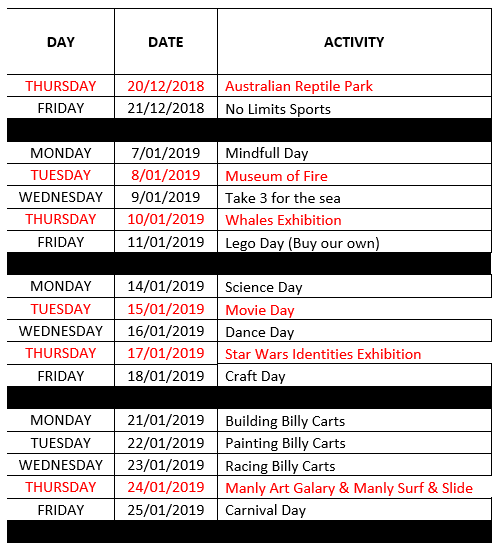 	Best Regards                    Chelsea O’Sullivan                    P: 9975 2859                    W:  www.bhoosh.com.au